     Deutscher Journalistenpreis Orthopädie und Unfallchirurgie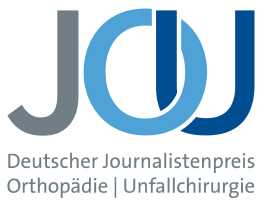   StammblattTitel des Beitrags:Medium:Erscheinungsdatum und ggf. Reichweite, Einschaltquote etc.:Name des JOU-Bewerbers:Weitere Beteiligte und Co-Autoren (wichtig für Urkunde, Verleihung, Preisgeld):Kontaktdaten für Rückfragen (Anschrift, Telefon, E-Mail): 